Time for English !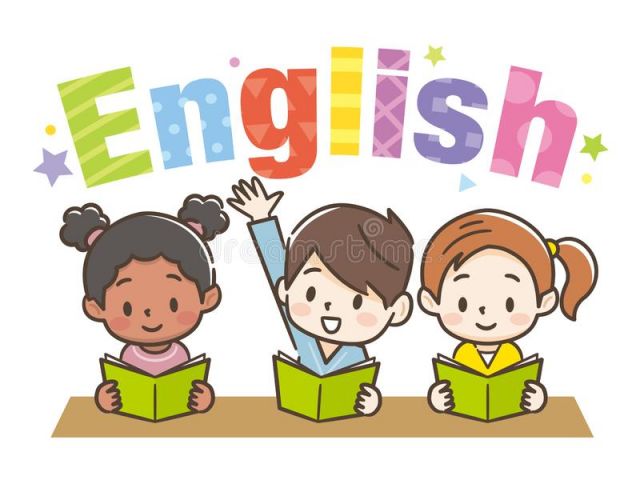                                   Witajcie KochaniNa dzisiejszych zajęciach posłuchacie historyjki z naszego kursu Tiger & Friends. Nauczymy się piosenki The wheels on the train go round and round  oraz poznacie nowe słówka dotyczące zabawek Zadanie 1. Tiger & Friends  -  story Unit  2 – Posłuchaj proszę historyjki o naszych bohaterach. Powiedz jakie zabawki mieli chłopczyk i dziewczynka i jak skończyło się to opowiadanie. Link do historyjki: https://www.youtube.com/watch?v=8Nx57n_3jHo&t=30s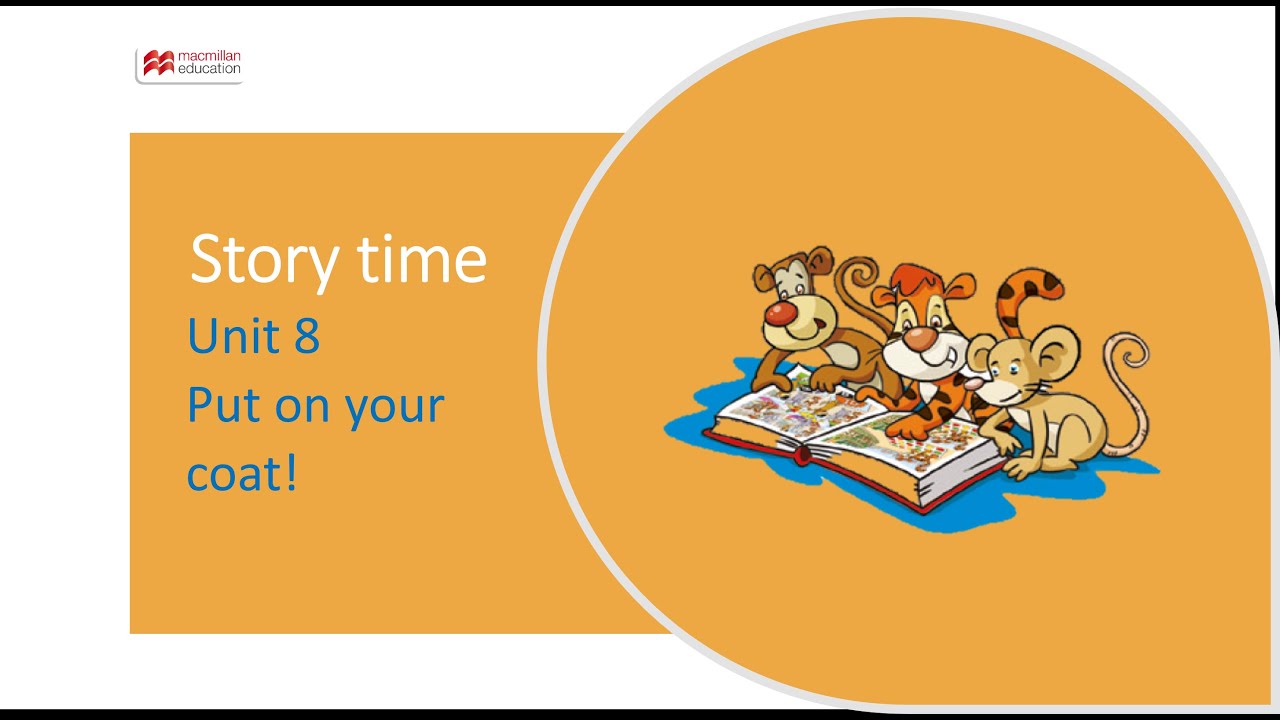 Zadanie 2. Słownictwo – wymowę można posłuchać korzystając ze słownika online: www.diki.pl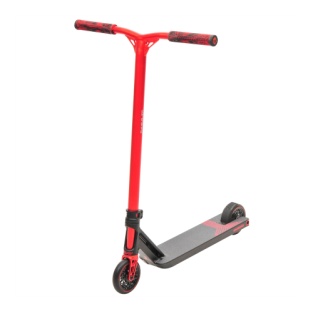 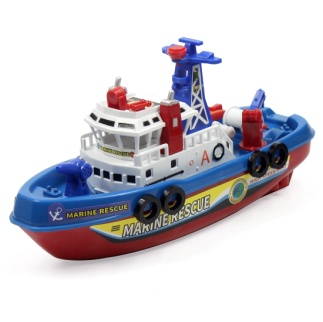 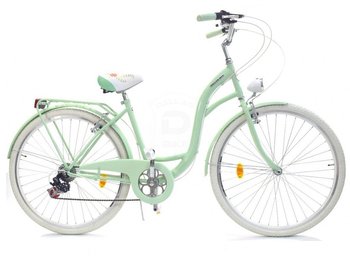 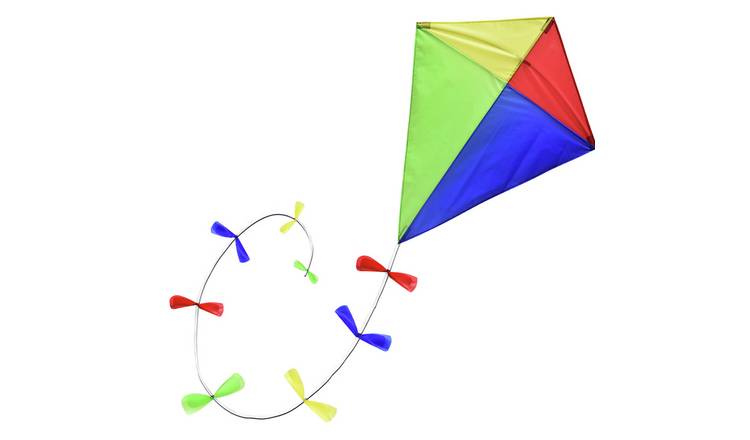 Zadanie 3. Posłuchaj piosenki The wheels on the train go round and round dołączonej do zajęć zdalnych. Jakie zabawki pojawiły się w piosence? (teddies, dolls, balls)Zadanie 4. Pogoda – Weather – wskaż jaką pogodę dziś mamy za oknem.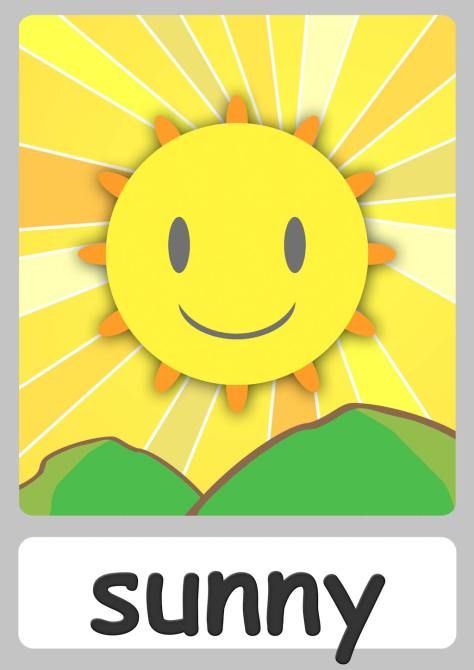 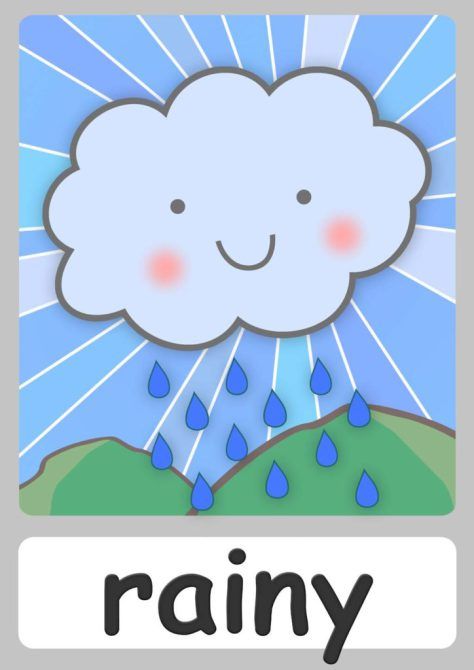 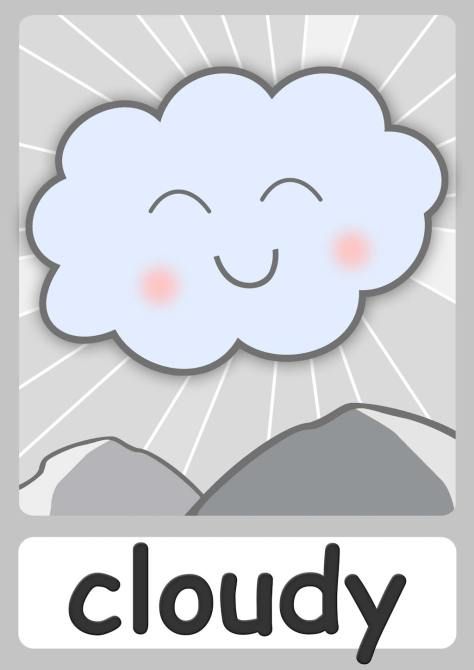 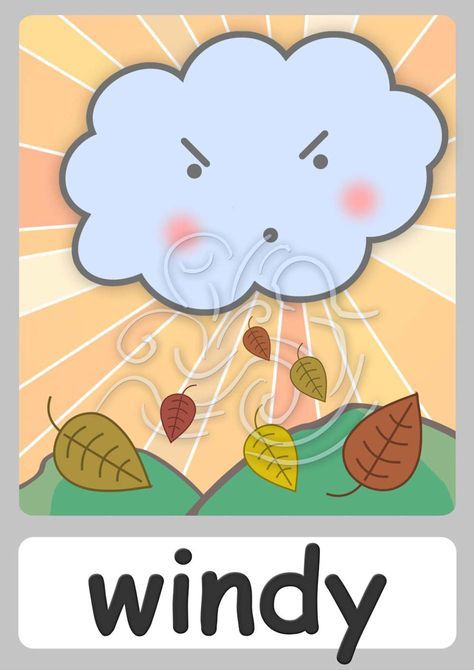 Zadanie 5. Colour the leaves – pokoloruj liście według kodu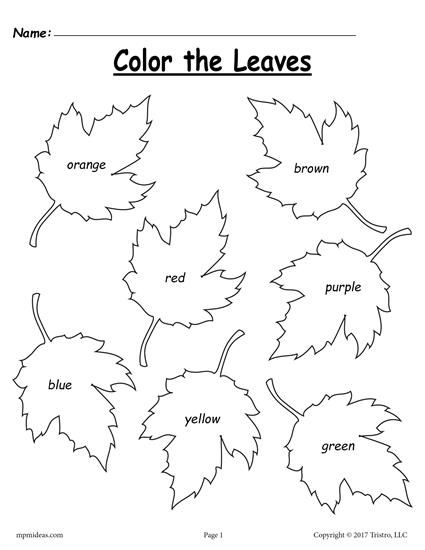 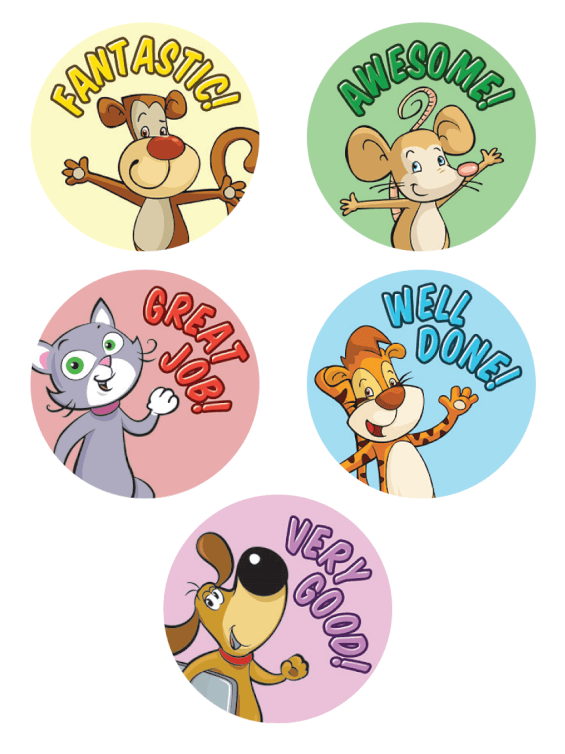 Dziękuję za Twoją znakomitą pracę i pomoc rodziców Pani Marta 